           OBECNÍ   ÚŘAD  MALENOVICE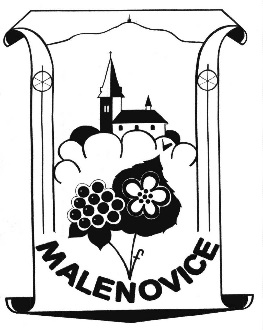         739 11 Frýdlant nad Ostravicí                    ________________________________________                                                                    HLÁŠENÍ    k místnímu poplatku z pobytu         dle obecně závazné vyhlášky Obce Malenovice č. 4/2020za ……… čtvrtletí 2021Ubytovatel:     jméno / bydliště     			název firmy / sídlo      IČ:      Ubytovací zařízení - název a adresa zařízení určeného k přechodnému pobytu:      Poplatek z pobytu celkem……….......... x 30,- Kč =……..……..…Kč                            (Počet poskytnutých zpoplatněných pobytů)          Pomocný výpočet:…… počet nocí ….. x počet osob .…  x 30 Kč = ………..	…… počet nocí ….. x počet osob  .…  x 30 Kč = ………..…… počet nocí ….. x počet osob ….  x 30 Kč = ………..	…… počet nocí ….. x počet osob  .…  x 30 Kč = ………..…… počet nocí ….. x počet osob ….  x 30 Kč = ………..	…… počet nocí ….. x počet osob  .…  x 30 Kč = ………..…… počet nocí ….. x počet osob ….  x 30 Kč = ………..	…… počet nocí ….. x počet osob  .…  x 30 Kč = ………..Počet poskytnutých pobytů osvobozených od poplatku ………………………………………………….    Podpis osoby / razítko organizace/  poskytující ubytování:      V Malenovicích, dne     Sazba poplatku činí 30,-Kč za osobu a každý započatý den pobytu, s výjimkou dne počátku pobytu. Poplatek vybírá ubytovatel, který je povinen do 15. dne následujícího čtvrtletí odvést vybrané poplatky na účet Obce Malenovice vedený u peněžního ústavu: Komerční banka, a. s., pobočka Frýdlant nad Ostravicí, číslo účtu: 107 -6963890277/0100. Do zprávy pro příjemce uveďte název ubytovatele a období, za které je poplatek hrazen.Nebudou-li poplatky odvedeny plátcem včas nebo ve den včas nebo ve správné výši, vyměří ho správce poplatku platebním výměrem k přímé úhradě. Včas neodvedený poplatek, může správce poplatku zvýšit až na trojnásobek neodvedené částky.Vzorový příklad výpočtu:6 počet nocí  2 x počet osob  12 x 30 Kč = 360,- Kč	2 počet nocí  2 x počet osob    4 x 30 Kč = 120,- Kč2 počet nocí  4 x počet osob    8 x 30 Kč = 240,- Kč	3 počet nocí  2 x počet osob    6 x 30 Kč = 180,- Kč				            30  x 30 Kč = 900,-KčPoplatek z pobytu celkem 30 x 30,- Kč = 900,- Kč      - doplní se do hlášení